Программа: Мир вокруг и внутри нас.В помощь родителям для семейного досуга.Педагог: Белолипецкая Елена Николаевна.Уважаемые родители! Идут светлые пасхальные дни. Мы знаем, что православный праздник должен быть наполнен не только вкусным застольем, но и делами милосердия. На Пасху на Руси было принято творить добрые дела. В эти дни, нужно, по возможности, приносить другим людям как можно больше радости и счастья: одаривать знакомых и незнакомых подарками, не скупиться на помощь и не отворачиваться от тех, кто обратился за поддержкой.Предлагаю Вам рассказ для домашнего прочтения «Кто добро творит, того Бог благословит».После прочтения рассказа побеседуйте с ребёнком по его содержанию.Беседа по содержанию рассказа:- Почему девочка не привела богатого человека в свой дом?- Опишите, как жила семья девочки?- Какой милосердный поступок совершил богатый незнакомец?- Как вы понимаете пословицу: «Кто добро творит, того Бог благословит»?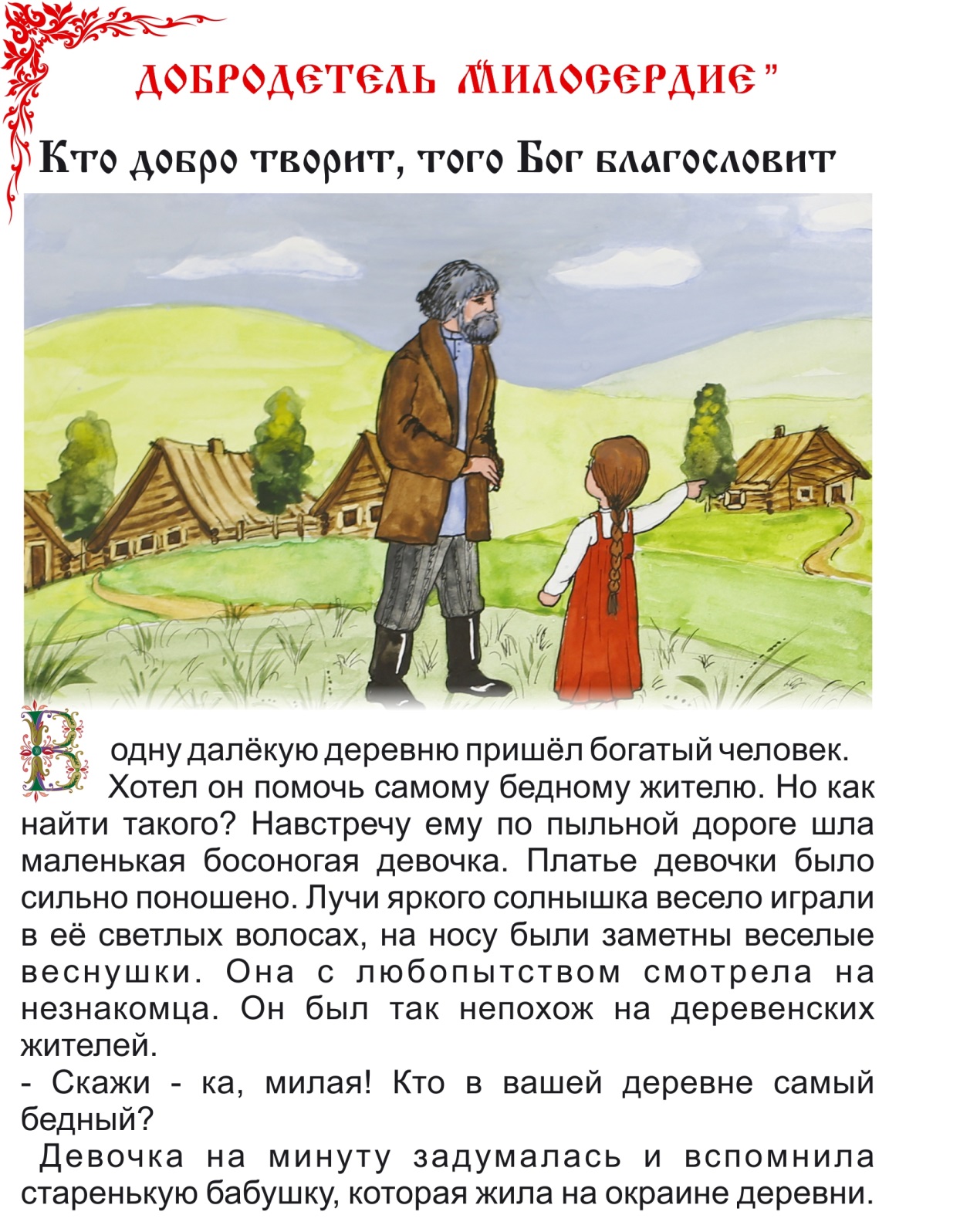 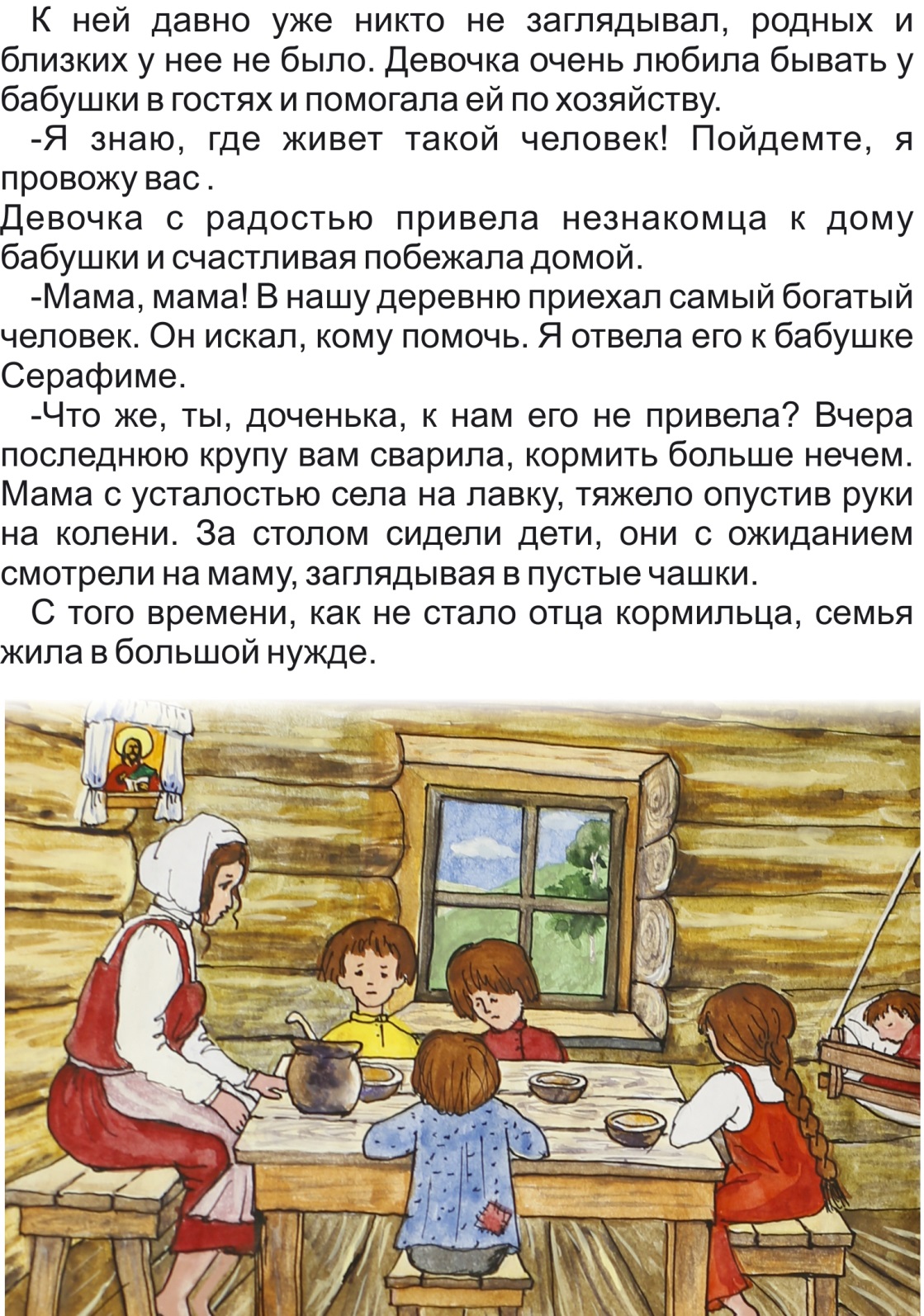 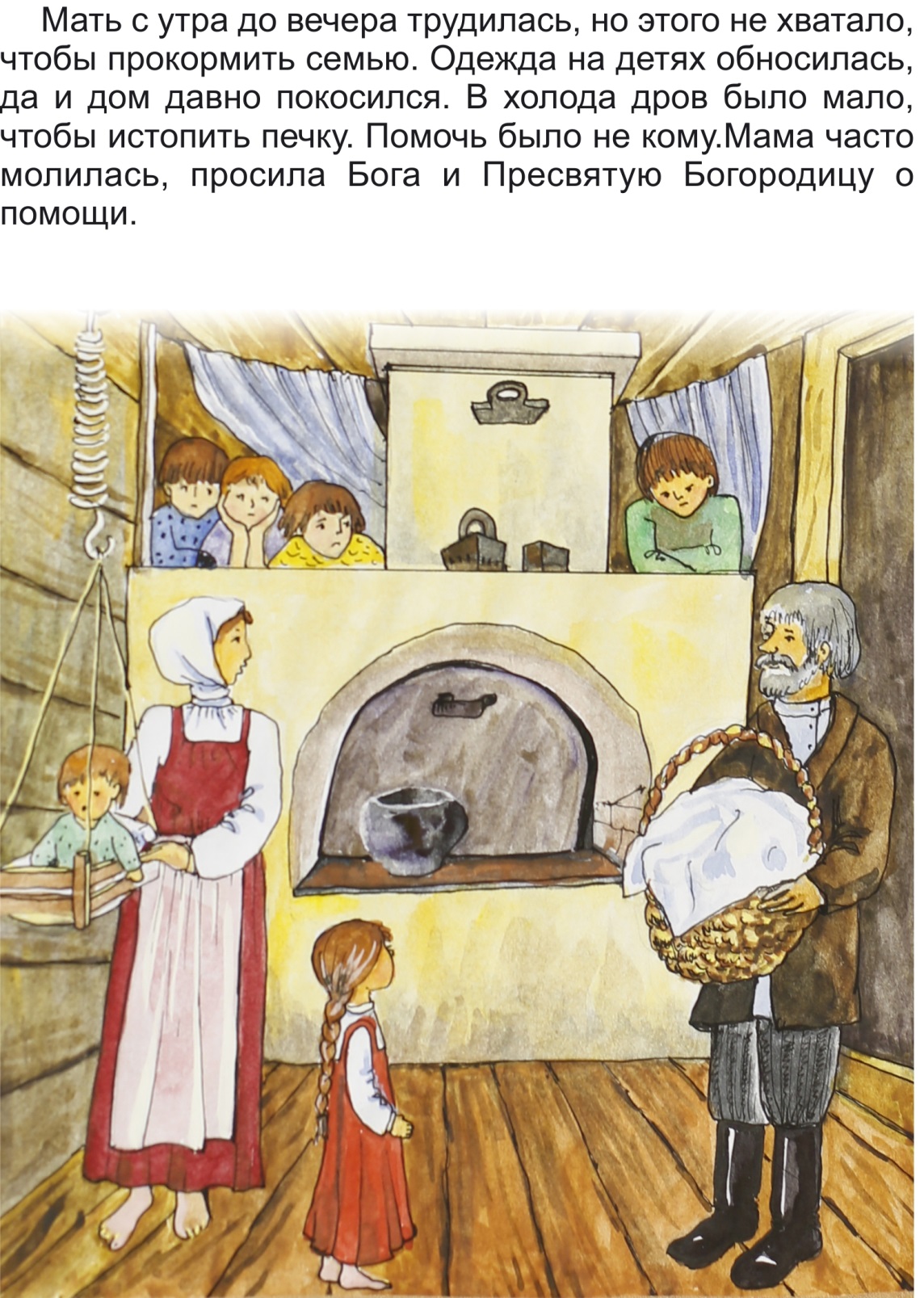 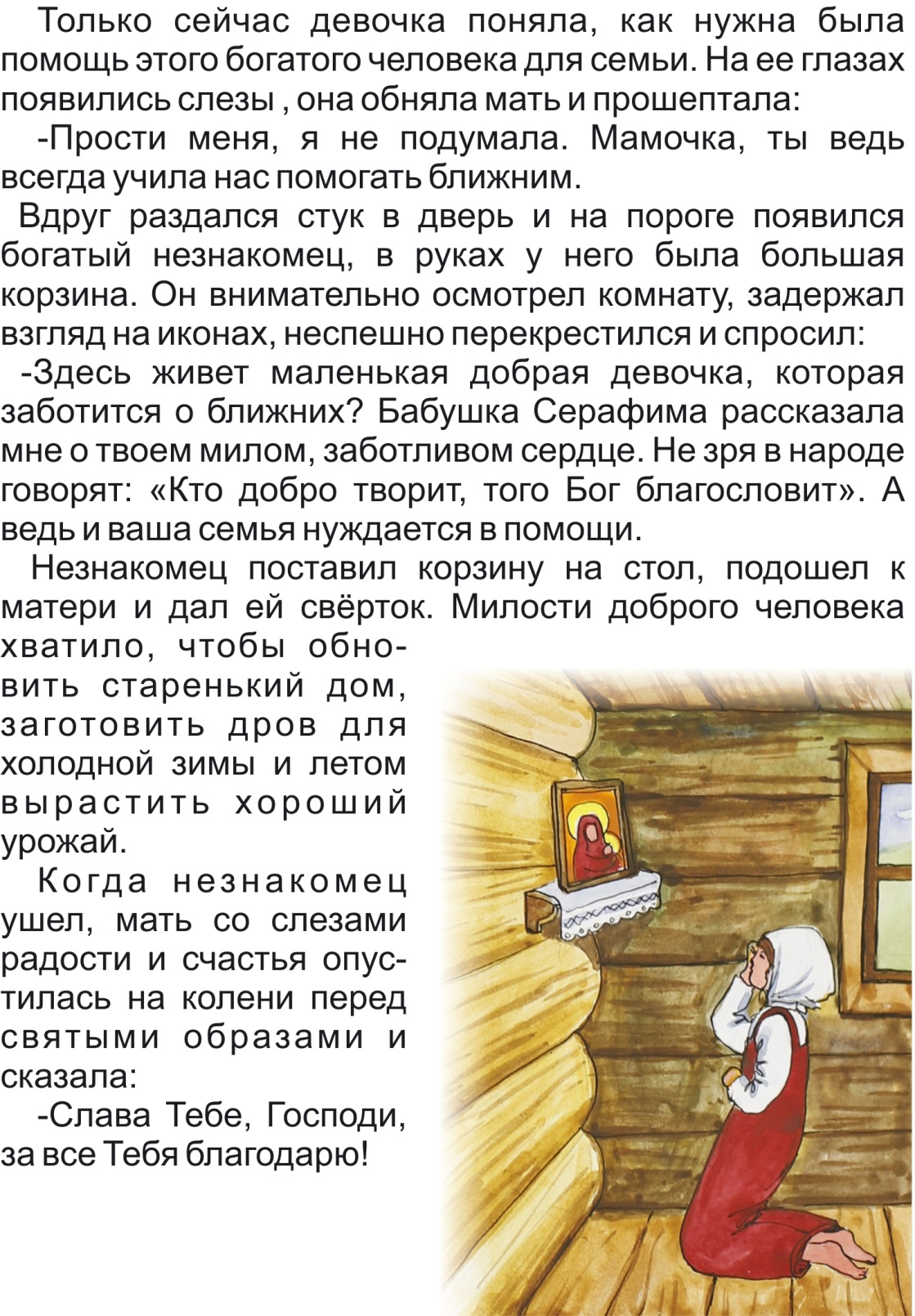 